JELENTKEZÉSI LAP/Megrendelés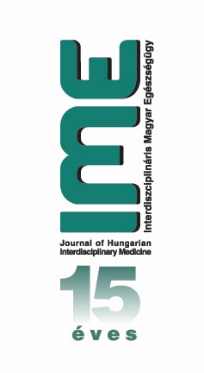 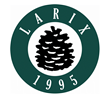 VI. IME Országos Infekciókontroll Továbbképzés és KonferenciaHotel Hungaria City Center, 1074 Budapest, Rákóczi út 90.2017. október 18-19.Rendező: IME – Interdiszciplináris Magyar Egészségügy - Tudományos folyóiratJelentkezésüket kérjük Tamás Éva ügyvezető igazgató részére visszaküldeni: E-mail: larix@larix.huLarix Kiadó Kft. 1085 Budapest, Gyulai Pál u. 2. IV. ép. II. em. Tel/Fax: 06(1)333-2434, 06(1)210-2682 Az adatokat kérjük olvashatóan kitölteni!A résztvevő adatai:szolgáltatások:Kérjük, hogy a négyzetekben X-szel jelölje választását!JELENTKEZÉSI LAP/MegrendelésVI. IME Országos Infekciókontroll Továbbképzés és Konferencia2017. október 18-19.Szállás:Kérjük, hogy a négyzetekben X-szel jelölje választását!A szobák elérhetősége limitált, a szobafoglalást a szállásigények beérkezésének sorrendjében tudjuk biztosítani.
A szállás díja tartalmazza a reggelit, de nem tartalmazza Áfát és az idegenforgalmi adót (400 Ft/fő/éj).A részvételi díj tartalmazza a tudományos programon való részvételt és a konferencia absztrakt füzetét, illetve a kávészünetek költségét (3 300 Ft + Áfa/fő/nap), de nem tartalmazza az ebédet és az étkezéssel kapcsolatos járulékokat. Ez a jelentkezési lap egyben megrendelésnek minősül, mely alapján a megrendelt szolgáltatásokról és a szállásról
8 napos átutalásos díjbekérőt/számlát küldünk. Lemondás esetén 2017. október 13-ig teljes összegben visszautalásra kerül - 2 500,- Ft + Áfa adminisztrációs díj levonásával - ezt követően nem áll módunkban lemondást elfogadni. A részletes lemondási feltételeket a „Részvételi feltételek” dokumentum tartalmazza.A szolgáltatások díjai nem tartalmazzák az ÁFA összegét.A részvételi feltételeket elfogadom.Kelt:	, 2017.	pecsét, aláírásRésztvevő neve:Orvosi pecsétszáma:Résztvevő neve:Nyilvántartási száma:Beosztása:Intézmény neve:Címe:Számlázási név / cím:Levelezési cím (ahova a számlát postázzuk): Fax:E-mail:Telefon:Honnan értesült a konferenciáról?A konferencián kép-és hangfelvétel készül. Amennyiben nem járul hozzá, hogy Önről képmás (fotó vagy videó) és/vagy hangfelvétel készüljön, nyilatkozatával jelezze részünkre: nem járulok hozzá	A konferencián kép-és hangfelvétel készül. Amennyiben nem járul hozzá, hogy Önről képmás (fotó vagy videó) és/vagy hangfelvétel készüljön, nyilatkozatával jelezze részünkre: nem járulok hozzá	A konferencián kép-és hangfelvétel készül. Amennyiben nem járul hozzá, hogy Önről képmás (fotó vagy videó) és/vagy hangfelvétel készüljön, nyilatkozatával jelezze részünkre: nem járulok hozzá	II./1. Részvételi Díj2 napra2 napraNapi belépőNapi belépőNapi belépőNapi belépőII./1. Részvételi Díj2 napra2 napra2017. okt. 18.2017. okt. 18.2017. okt. 19.2017. okt. 19.Egészségügyi intézmények részére25 000 Ft15 000 Ft15 000 FtNem egészségügyi intézmények/ Versenyszféra részére48 000 Ft26 000 Ft26 000 FtSétálójegy nappali tagozatos egyetemisták számára7 000 Ft3 500 Ft3 500 FtII./2. Étkezés2 napra2 napra2017. okt. 18.2017. okt. 18.2017. okt. 19.2017. okt. 19.Melegételes ültetett büféebéd8 800 Ft4 400 Ft4 400 FtSzállás2017. okt. 17. kedd2017. okt. 18. szerda2017. okt. 19. csütörtökHotel Hungaria City Center****ár/fő/éjstandard szoba 1 fő részére14 000 Ftstandard szoba 2 fő részéreSzobatárs neve:	8 150 FtElhelyezés a szállásigények beérkezésének sorrendjében történik. Érdeklődni a Larix Kiadónál lehet: larix@larix.hu, ime@imeonline.huTel/fax 06 1 333 2434, mobil: +36 30 29 66 416 (Mód Andrea)Elhelyezés a szállásigények beérkezésének sorrendjében történik. Érdeklődni a Larix Kiadónál lehet: larix@larix.hu, ime@imeonline.huTel/fax 06 1 333 2434, mobil: +36 30 29 66 416 (Mód Andrea)Elhelyezés a szállásigények beérkezésének sorrendjében történik. Érdeklődni a Larix Kiadónál lehet: larix@larix.hu, ime@imeonline.huTel/fax 06 1 333 2434, mobil: +36 30 29 66 416 (Mód Andrea)Elhelyezés a szállásigények beérkezésének sorrendjében történik. Érdeklődni a Larix Kiadónál lehet: larix@larix.hu, ime@imeonline.huTel/fax 06 1 333 2434, mobil: +36 30 29 66 416 (Mód Andrea)Elhelyezés a szállásigények beérkezésének sorrendjében történik. Érdeklődni a Larix Kiadónál lehet: larix@larix.hu, ime@imeonline.huTel/fax 06 1 333 2434, mobil: +36 30 29 66 416 (Mód Andrea)